CURRICULUM   VITAE                                                               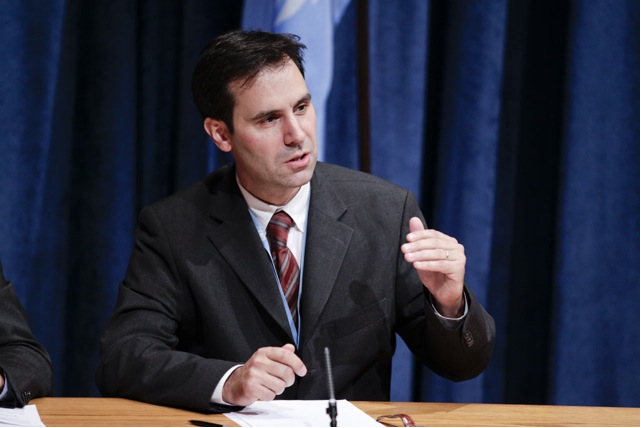 Professeur Olivier de FrouvilleINFORMATIONS PERSONNELLESDate de naissance	:	28 février 1972 Lieu de naissance 	:	Boulogne-Billancourt, FranceSexe			: 	MasculinNationalité			: 	FrançaiseStatut marital		: 	marié, trois enfantsAdresse professionnelle	: 	Université Panthéon – Assas12 Place du Panthéon 		75005, Paris, Franceemail: olivier@frouville.orgSite web	:	http://www.frouville.orgLangues de travail		: 	français, anglaisFONCTIONS ACTUELLESProfesseur de droit international à l’Université Panthéon-Assas (Paris 2).Directeur adjoint du Centre de recherche sur les droits de l’Homme et le droit humanitaire de l’Université Panthéon-Assas (C.R.D.H). Membre de l’Institut Universitaire de France (I.U.F).Membre et ancien Président-Rapporteur du Groupe de travail des Nations Unies sur les disparitions forcées ou involontaires. Membre de la Commission Nationale Consultative des Droits de l’Homme (C.N.C.D.H.).Membre du Human Rights Committee de l’International Law Association (I.L.A.).Membre de l’Institut International des Droits de l’Homme de Strasbourg (I.I.D.H).Membre du jury du Prix des Droits de l’Homme de l’Institut international des Droits de l’Homme de Strasbourg.Membre de la Société Française pour le Droit International (S.F.D.I.)Membre du Comité de rédaction du Journal Européen des Droits de l’Homme.Membre du Comité de rédaction de la revue en ligne Droits fondamentaux (www.droits-fondamentaux.org).ACTIVITES PROFESSIONNELLES PRINCIPALES2012-2013 : Visiting Fellow à Clare Hall et au Lauterpacht Center for International Law de l’Université de Cambridge, Royaume-Uni.2005-2006 et 2008-2012 : Professeur invité au Centre universitaire de droit international humanitaire de l’Université de Genève et à l’Académie de droit international humanitaire et des droits humains de Genève, cours en droit international pénal.2009-2012 : Expert désigné par la France au titre du Mécanisme de la Dimension Humaine de l’OSCE. Depuis 2006 : Directeur de plusieurs cliniques juridiques dans les universités de Paris X-Nanterre, Montpellier et Panthéon-Assas: rédaction de plaintes devant les organes de défense des droits de l’Homme, rédaction de projets d’amicus curiae pour les tribunaux pénaux internationaux, préparation de plaidoyers pour les ONG et les différents organes des tribunaux pénaux internationaux.2006-2012 : Professeur à l’Université de Montpellier 1, membre de l’Institut de Droit Européen des Droits de l’Homme (I.D.E.D.H.), cours de droit international des droits de l’Homme, droit international public, droit constitutionnel, droit international pénal et relations internationales.2002-2006 : Maître de conférences à l’Université Paris X-Nanterre, cours de droit international des droits de l’Homme, droit international pénal et droit administratif. 1994-2002 : Professeur à l’Université de Paris X-Nanterre, cours de droit international des droits de l’Homme, droit international pénal et droit international humanitaire.2007-2010 : Membre du jury du Prix des Droits de l’Homme de la S.F.D.I.2006-2012 : Membre de l’Institut de Droit Européen des Droits de l’Homme.AUTRES ACTIVITES EN LIEN AVEC LE MANDAT DU COMITE DES DROITS DE L’HOMME2013-2014 : Cours à l’Ecole de Guerre : Droit des conflits armés.2006, 2012-2013: Cours à l’Ecole Nationale d’Administration (ENA) : “Les pactes internationaux relatifs aux droits de l’Homme”, “Les disparitions forcées” et “Cadre théorique des Droits de l’Homme”.2012 : Cours à Sciences Po-Paris : “The Global System for the Protection of Human Rights” (en anglais).2004 : Participation au Réseau académique sur le dialogue entre l’Union Européenne et la Chine. Réunions de Beijing et de La Haye.2003-2005 : Représentant de la Fédération Internationale des Ligues des Droits de l’Homme (F.I.D.H.) au sein du groupe de travail des Nations-Unies chargé de rédiger un projet d’instrument normatif juridiquement contraignant pour la protection de toutes les personnes contre les disparitions forcées. 1995-1998 : Représentant de la F.I.D.H au sein du Groupe de travail des Nations Unies chargé de rédiger une “Déclaration pour la protection des défenseurs des droits de l’Homme”. 1994 : Assistant de Louis Joinet, expert français auprès de la Sous-Commission de la lutte contre les mesures discriminatoires et de la protection des minorités des Nations Unies. PARCOURS UNIVERSITAIRE2006: Concours de l’agrégation de droit public. 2005: Habilitation à diriger les recherches (H.D.R).2001: Doctorat de droit public à l’Université Paris X-Nanterre. « L’intangibilité des droits de l’Homme en droit international public. Régime conventionnel des droits de l’Homme et droits des traité ». Mention très honorable avec les félicitations du jury, proposition pour un prix de thèse et une subvention de publication, à l’unanimité. Publiée en 2001, Paris, Editions Pedone. Honorée par trois prix en 2002.1994: D.E.A (Master 2) “Droits de l’Homme et Libertés publiques” à l’Université Paris X-Nanterre. Mémoire sur “Les procédures thématiques de la Commission des droits de l’Homme de l’ONU”, publié en 1996, Paris, Editions Pedone.QUELQUES PUBLICATIONS RECENTES (liste non exhaustive)« Le droit de l’Homme à la vérité en droit international : à propos de quelques considérations inactuelles », Olivier Guerrier (dir.), La vérité (Actes du colloque de l’I.U.F. tenu à Toulouse les 2, 3, 4 avril 2013), Publications de l’Université Saint-Etienne, 2013, pp. 131-169.«  Strengthening the Rule of Law. The Right to an Effective Remedy for Victims of Human Rights Violations. Contribution to the Vienna+20 Event », in Julia Kozma, Manfred Nowak, Anne Müller-Funk (ed.), Vienna+20. Advancing the Protection of Human Rights – Achievements, Challenges and Perspectives 20 Years after the World Conference, Vienna, Neuer Wissenschaftlicher Verlag, 2013, pp. 125-135.Droit international pénal. Sources, incriminations, responsabilité, Paris, Pedone, 2012, 523 p. Les instruments universels de protection des migrants : quelle effectivité ? », communication lors du colloque du CERIC, Université Paul Cézanne, Aix-Marseille III, La société internationale face aux défis migratoires, 13-14 janvier 2011, Paris, Pedone, 2012, pp. 93-115.« The influence of the European Court of Human Rights’ case law on international criminal law : torture and inhuman or degrading treatments », Journal of International Criminal Justice, 2011, vol. 9, n° 3, pp. 633-649.«Building a Universal System for the Protection of Human Rights: The Way Forward», in C. Bassiouni, W.A. Schabas, New Challenges for the UN Human Rights Machinery, Cambridge, Intersentia, 2011, pp. 229-253.« Le Comité des droits de l’Homme. Commentaires des articles 28, 29, 30, 31, 32, 33, 34, 35, 36, 37, 38, 39 et 45 », in E. Decaux (dir.), Commentaire article par article du Pacte international relatif aux droits civils et politiques, Paris, Economica, 2010, pp. 627-696 et pp. 767-775.With Emmanuel Decaux, La Convention internationale pour la protection de toutes les personnes contre les disparitions forcées, Bruxelles, Bruylant, coll. « Droit et Justice », 2009, 235 p.----------------------